УТВЕРЖДАЮПриказ директора колледжа от 25.05.2021 г. № 119/1РАБОЧАЯ ПРОГРАММа УЧЕБНОЙ ДИСЦИПЛИНЫОП.04 Допуски и технически измерения программа подготовки квалифицированных рабочих, служащих среднего профессионального образованияпо профессии 15.01.05 Сварщик ручной и частично механизированной сварки (наплавки)2021 г. 																			180403.02 Матрос, СОДЕРЖАНИЕпаспорт  ПРОГРАММЫ УЧЕБНОЙ ДИСЦИПЛИНЫОП.04 Допуски и технические измерения1.1. Область применения рабочей программыРабочая программа учебной дисциплины является частью примерной основной профессиональной образовательной программы в соответствии с ФГОС по профессии  СПО 15.01.05 Сварщик ручной частично механизированной сварки (наплавки).1.2. Место дисциплины в структуре основной профессиональной образовательной программы: дисциплина входит в общепрофессиональный  учебный  цикл.1.3. Цели и задачи дисциплины – требования к результатам освоения дисциплины:В результате освоения дисциплины обучающийся должен уметь:      - контролировать качество выполняемых работ.В результате освоения учебной дисциплины обучающийся должен знать:     - системы допусков и посадок, точность обработки, квалитеты, классы точности;      - допуски и отклонения формы и расположения поверхностей.В результате освоения  учебной программы дисциплины у обучающихся формируются профессиональные компетенции (ПК) и общие компетенции (ОК):ОК 2 Организовывать собственную деятельности, исходя из цели и способов её достижения, определённых руководителем. ОК 3 Анализировать рабочую ситуацию осуществлять текущий и итоговый контроль, оценку и коррекцию собственной деятельности, нести ответственность за результаты своей работы.ОК4   Осуществлять поиск информациии  необходимой  для эфективного выполнения профессиональных задачОК 5  Использовать  информационно- коммуникационные технологии в профессиональной деятельности.ОК 6 Работать в команде, эффективно общаться с коллегами, руководством.ПК1.6 Проводить контроль подготовки и сборки элементов конструкций под сварку. ПК 1.9 Проводить контроль сварных соединений на соотвествие геометрическим размерам, требуемым конструкторской и производственно- технологической документации по сварке.  1.4. Рекомендуемое количество часов на освоение учебной дисциплины:максимальной учебной нагрузки обучающегося 54 часов, в том числе:обязательной аудиторной учебной нагрузки обучающегося 36 часов;самостоятельной работы обучающегося 18 часов.2. СТРУКТУРА И СОДЕРЖАНИЕ УЧЕБНОЙ ДИСЦИПЛИНЫ2.1. Объем учебной дисциплины и виды учебной работы2.2. Примерный тематический план и содержание учебной дисциплины    Допуски и технические измерениянаименование			3. условия реализации УЧЕБНОЙ дисциплины3.1. Требования к минимальному материально-техническому обеспечениюРеализация учебной дисциплины требует наличия учебного кабинета «спецтехнологии»Оборудование кабинета  и рабочих мест кабинета:посадочные места по количеству обучающихся;рабочее место преподавателя;Оборудование кабинета:Набор измерительных приборов и оборудования рабочего местаКомплект универсального измерительного инструмента  включающий:Штангенциркуль 150мм, 0,05ммМикрометр 0 - 25мм, 0,01ммУгольник 100ммЛинейка 150ммКомплект оборудования рабочего места преподавателяДоска магнитная 3.2. Информационное обеспечение обученияПеречень рекомендуемых учебных изданий, Интернет-ресурсов, дополнительной литературы.Основные источники: 1. Завистовский В.Э., Завистовский С. Допуски, посадки и технические измерения, М, 2016 (Электронная библиотека)2. Таратина, Е.П. Допуски, посадки и технические измерения: теоретические основы профессиональной деятельности/Текст/: Учебное пособие/Е.П. Таратина. – М.: Академкнига/Учебник, 2010. – 144 с.3. Багдасарова, Т.А. Допуски и технические измерения. Допуски и технические измерения. Контрольные материалы: Учебное пособие/ Багдасарова Т.А. – М.: Академия, 2010.4. Багдасарова, Т.А. Допуски и технические измерения. Лабораторно-практические работы: Учебное пособие/ Багдасарова Т.А. – М.: Академия, 2010.Дополнительные источники:Завистовский В.Э., Завистовский С. Допуски, посадки и технические измерения, М, 2012 (Электронная библиотека)Зайцев А.Д. Допуски, посадки и технические измерения в машиностроении/С.А. Зайцев, А.Д. Куранов, А.Н. Толстов. -М.:ИЦ Академия, 2010-305с.Интернет - источники:Секаева Ж.А. Технические измерения: лабораторный практикум [Электронный ресурс]/Ж.А. Секаева.- Орел: Изд-во ОрелГТУ, 2010 97с- Режим доступа: http://  elib.ostu.ru/ index.php?newsid=1193Каталог учебных и наглядных пособий и презентаций по курсу: «Допуски и технические измерения» [Электронный ресурс] -Режим доступа: http://www.labstend.ru/site/index/ uch_tech /index_full.php?mode=full&id=1562Виртуальные лабораторные работы[Электронный ресурс]-Режим доступа: http://cde.tsogu.ru/Labrabs/9.htm/4. Контроль и оценка результатов освоения УЧЕБНОЙ ДисциплиныКонтроль и оценка результатов освоения учебной дисциплины осуществляется преподавателем в процессе проведения  лабораторно - практических занятий, тестирования, а также выполнения обучающимися индивидуальных заданий.. 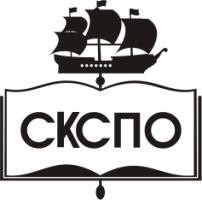 государственное автономное профессиональное образовательное учреждение Самарской области«Самарский колледж сервиса производственного оборудования имени Героя Российской ФедерацииЕ.В. Золотухина»стр.ПАСПОРТ ПРОГРАММЫ УЧЕБНОЙ ДИСЦИПЛИНЫ3СТРУКТУРА и содержание УЧЕБНОЙ ДИСЦИПЛИНЫ4условия реализации  учебной дисциплины7Контроль и оценка результатов Освоения учебной дисциплины8Вид учебной работыОбъем часовМаксимальная учебная нагрузка (всего)54Обязательная аудиторная учебная нагрузка (всего) 36в том числе:     Лабораторно-практические  работы16Самостоятельная работа обучающегося (всего)18Итоговая аттестация в форме диф. зачета                                                                          Итоговая аттестация в форме диф. зачета                                                                          Наименование разделов и темСодержание учебного материала, лабораторные  работы и практические занятия, самостоятельная работа обучающихся, курсовая работа (проект) (если предусмотрены)Содержание учебного материала, лабораторные  работы и практические занятия, самостоятельная работа обучающихся, курсовая работа (проект) (если предусмотрены)Содержание учебного материала, лабораторные  работы и практические занятия, самостоятельная работа обучающихся, курсовая работа (проект) (если предусмотрены)Объем часовУровень освоения122234Раздел 1Основы стандартизации42Тема 1.1.Основные сведения о допусках и технических измеренияхСодержание учебного материалаСодержание учебного материалаСодержание учебного материала212Тема 1.1.Основные сведения о допусках и технических измерениях11Введение. Понятие о неизбежности возникновения погрешности при изготовлении деталей и сборке машин. Виды погрешностей: погрешности размеров, погрешности формы поверхности, погрешности расположения поверхности, шероховатость поверхности. Понятие о качестве продукции. 212Тема 1.1.Основные сведения о допусках и технических измерениях22Основные понятия стандартизации и качества продукции. Государственные стандарты – ГОСТ. Отраслевые стандарты – ОСТ. Стандарты предприятий – СТП. Качество. Группы показателей качества12Тема 1.1.Основные сведения о допусках и технических измеренияхСамостоятельная работа обучающихся:Выполнение тестовых заданий. Выполнение домашних заданий по разделу 1.Самостоятельная работа обучающихся:Выполнение тестовых заданий. Выполнение домашних заданий по разделу 1.Самостоятельная работа обучающихся:Выполнение тестовых заданий. Выполнение домашних заданий по разделу 1.4Раздел 2.Допуски и посадки12Тема 2.1.Основные сведения о размерах и соединениях в машиностроении
Содержание учебного материалаСодержание учебного материалаСодержание учебного материала61Тема 2.1.Основные сведения о размерах и соединениях в машиностроении
11Понятия о размерах, отклонениях, допусках. Основные сведения о распределении действительных размеров изготовленных деталей в пределах поля допуска, погрешностей обработки и погрешностей измерения как о распределении случайных величин.612Тема 2.1.Основные сведения о размерах и соединениях в машиностроении
22Действительный размер. Условие годности. Номинальный размер. Погрешности размера. Действительный размер. Действительное отклонение. Предельные размеры. Предельные отклонения. Допуск размера. Поле допуска. Схема расположения полей допусков. Условия годности размера деталей.12Тема 2.1.Основные сведения о размерах и соединениях в машиностроении
Практические занятия:1. Подсчет значений предельных размеров и допуска размера на изготовление по данным чертежа. Определение годности заданного действительного размераПрактические занятия:1. Подсчет значений предельных размеров и допуска размера на изготовление по данным чертежа. Определение годности заданного действительного размераПрактические занятия:1. Подсчет значений предельных размеров и допуска размера на изготовление по данным чертежа. Определение годности заданного действительного размера23Тема 2.1.Основные сведения о размерах и соединениях в машиностроении
Самостоятельная работа обучающихся:Выполнение тестовых заданий. Анализ размеров. Заполнение таблицы. Выполнение домашних заданий по разделу 2.Самостоятельная работа обучающихся:Выполнение тестовых заданий. Анализ размеров. Заполнение таблицы. Выполнение домашних заданий по разделу 2.Самостоятельная работа обучающихся:Выполнение тестовых заданий. Анализ размеров. Заполнение таблицы. Выполнение домашних заданий по разделу 2.23Тема 2.2.Допуски и посадки гладких элементов деталей
Содержание учебного материалаСодержание учебного материалаСодержание учебного материала93Тема 2.2.Допуски и посадки гладких элементов деталей
1. Графическое изображение отклонений и допуска. Построение схемы. Построение нулевой линии. Поле допуска Графическое изображение отклонений и допуска. Построение схемы. Построение нулевой линии. Поле допуска 1113Тема 2.2.Допуски и посадки гладких элементов деталей
2.Понятие о сопряжениях. Определение характера соединений. Сопрягаемые и несопрягаемые поверхности.Понятие о сопряжениях. Определение характера соединений. Сопрягаемые и несопрягаемые поверхности.1113Тема 2.2.Допуски и посадки гладких элементов деталей
3. Образование посадок. Образование посадок. 1113Тема 2.2.Допуски и посадки гладких элементов деталей
Практические занятия:1. Анализ размеров и графическое изображение отклонения и допуска размера.2. Анализ соединения и определение вида посадки.Практические занятия:1. Анализ размеров и графическое изображение отклонения и допуска размера.2. Анализ соединения и определение вида посадки.Практические занятия:1. Анализ размеров и графическое изображение отклонения и допуска размера.2. Анализ соединения и определение вида посадки.23Тема 2.2.Допуски и посадки гладких элементов деталей
Самостоятельная работа обучающихся:Анализ размеров, графическое изображение отклонения и допуска размера; определение вида посадкиСамостоятельная работа обучающихся:Анализ размеров, графическое изображение отклонения и допуска размера; определение вида посадкиСамостоятельная работа обучающихся:Анализ размеров, графическое изображение отклонения и допуска размера; определение вида посадки23Тема 2.3.Допуски формы и расположения поверхностей. Шероховатость поверхностиСодержание учебного материалаСодержание учебного материалаСодержание учебного материала723Тема 2.3.Допуски формы и расположения поверхностей. Шероховатость поверхности1. Допуски и отклонения формы поверхностей. Требования к форме поверхности. Виды отклонений формы поверхностиДопуски и отклонения формы поверхностей. Требования к форме поверхности. Виды отклонений формы поверхности11123Тема 2.3.Допуски формы и расположения поверхностей. Шероховатость поверхности2.Допуски и отклонения расположения поверхностей. Формы и размеры знаков для обозначения допусков. Допуски и отклонения расположения поверхностей. Формы и размеры знаков для обозначения допусков. 11123Тема 2.3.Допуски формы и расположения поверхностей. Шероховатость поверхности3. Шероховатость поверхности. Понятие «параметры». Шероховатость поверхности. Понятие «параметры». 11123Тема 2.3.Допуски формы и расположения поверхностей. Шероховатость поверхностиПрактические занятия:1. Чтение чертежей с обозначениями допусков форм и расположения поверхности, допустимой величины шероховатости поверхностей; расшифровка этих обозначений.Практические занятия:1. Чтение чертежей с обозначениями допусков форм и расположения поверхности, допустимой величины шероховатости поверхностей; расшифровка этих обозначений.Практические занятия:1. Чтение чертежей с обозначениями допусков форм и расположения поверхности, допустимой величины шероховатости поверхностей; расшифровка этих обозначений.223Тема 2.3.Допуски формы и расположения поверхностей. Шероховатость поверхностиСамостоятельная работа обучающихся:Систематическая проработка конспектов занятий, учебной и специальной технической литературы.Самостоятельная работа обучающихся:Систематическая проработка конспектов занятий, учебной и специальной технической литературы.Самостоятельная работа обучающихся:Систематическая проработка конспектов занятий, учебной и специальной технической литературы.223Раздел 3.Технические измерения23Тема 3.1.Основы технических измеренийСодержание учебного материалаСодержание учебного материалаСодержание учебного материалаТема 3.1.Основы технических измерений1. Средства измерения, их характеристики. Метрология. Измерение, результат измерения. Измерительные приборы. Калибры.Средства измерения, их характеристики. Метрология. Измерение, результат измерения. Измерительные приборы. Калибры.111Тема 3.1.Основы технических измерений2.Методы измерений. Выбор средств измерения. Прямое и косвенное измерение. Метод непосредственной оценки. Метод сравнения с мерой. Комплексный метод измерения. Порядок действий при выборе средства измерения линейного размера. Методы измерений. Выбор средств измерения. Прямое и косвенное измерение. Метод непосредственной оценки. Метод сравнения с мерой. Комплексный метод измерения. Порядок действий при выборе средства измерения линейного размера. 111Тема 3.1.Основы технических измерений3.Штангенинструменты. Виды, устройство, чтение показаний. Штангенциркуль. Штангенглубиномер. Штангенрейсмас. Чтение показаний на штангенциркуле с различной величиной отсчета Штангенинструменты. Виды, устройство, чтение показаний. Штангенциркуль. Штангенглубиномер. Штангенрейсмас. Чтение показаний на штангенциркуле с различной величиной отсчета 111Тема 3.1.Основы технических измерений4.Микрометрические инструменты. Типы, устройство, чтение показаний. Микрометр гладкий. Микрометрический глубиномер проверка нулевого положения микрометра. Чтение показаний микрометраМикрометрические инструменты. Типы, устройство, чтение показаний. Микрометр гладкий. Микрометрический глубиномер проверка нулевого положения микрометра. Чтение показаний микрометра1Тема 3.1.Основы технических измеренийЛабораторно-практические работыЛабораторно-практическая работа № 1. Измерение размеровдеталей штангенциркулем Лабораторно-практическая работа № 2. Измерение размеровдеталей гладким микрометром Лабораторно-практическая работа № 3. Проверка годности деталис помощью калибров Лабораторно-практическая работа № 4. Измерение угловуниверсальным угломером Лабораторно-практические работыЛабораторно-практическая работа № 1. Измерение размеровдеталей штангенциркулем Лабораторно-практическая работа № 2. Измерение размеровдеталей гладким микрометром Лабораторно-практическая работа № 3. Проверка годности деталис помощью калибров Лабораторно-практическая работа № 4. Измерение угловуниверсальным угломером Лабораторно-практические работыЛабораторно-практическая работа № 1. Измерение размеровдеталей штангенциркулем Лабораторно-практическая работа № 2. Измерение размеровдеталей гладким микрометром Лабораторно-практическая работа № 3. Проверка годности деталис помощью калибров Лабораторно-практическая работа № 4. Измерение угловуниверсальным угломером 10Тема 3.1.Основы технических измеренийСамостоятельная работа обучающихся:Систематическая проработка конспектов занятий, учебной и специальной технической литературы.Подготовка к лабораторным работам с использованием методических рекомендаций преподавателя, оформление лабораторных  работ, отчетов и подготовка к их защите.Самостоятельная работа обучающихся:Систематическая проработка конспектов занятий, учебной и специальной технической литературы.Подготовка к лабораторным работам с использованием методических рекомендаций преподавателя, оформление лабораторных  работ, отчетов и подготовка к их защите.Самостоятельная работа обучающихся:Систематическая проработка конспектов занятий, учебной и специальной технической литературы.Подготовка к лабораторным работам с использованием методических рекомендаций преподавателя, оформление лабораторных  работ, отчетов и подготовка к их защите.8Диф. ЗачетДиф. ЗачетДиф. ЗачетДиф. ЗачетВсего:Всего:Всего:Всего:54Результаты обучения(освоенные умения, усвоенные знания)Формы и методы контроля и оценки результатов обучения Умения:контролировать качество выполняемых работЛабораторно-практические работыЗнания:системы допусков и посадок, точность обработки, квалитеты, классы точности;Тестовые заданияТехнические диктантыКарточки-заданияСловарь терминовдопуски и отклонения формы и расположения поверхностей.Тестовые заданияТехнические диктантыКарточки-заданияСловарь терминовРезультаты обучения (освоенные умения, усвоенные знания)Формы и методы контроля и оценки результатов обучения ПК1.6 Проводить контроль подготовки и сборки элементов конструкций под сваркуПрактические занятияПК 1.9 Проводить контроль сварных соединений на соотвествие геометрическим размерам, требуемым конструкторской и производственно- технологической документации по сваркеПрактические занятия. ОК 2 Организовывать собственную деятельности, исходя из цели и способов её достижения, определённых руководителем. Практические занятия, опросОК 3 Анализировать рабочую ситуацию осуществлять текущий и итоговый контроль, оценку и коррекцию собственной деятельности, нести ответственность за результаты своей работы.Практические занятия, опросОК4   Осуществлять поиск информациии  необходимой  для эфективного выполнения профессиональных задачПрактические занятияОК 5 Использовать информационно- коммуникативные технологии в профессиональной деятельности.Опрос, тестирование.ОК 6 Работать в команде, эффективно общаться с коллегами, руководством.Практические занятия.